Sermon Note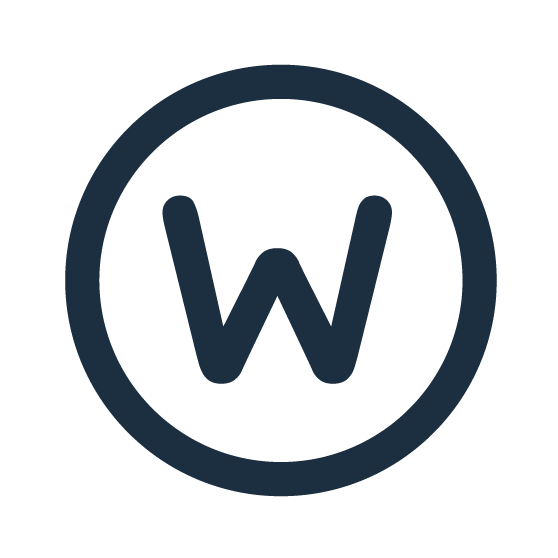 Prayers for the CityPastor Ron WoodMay 26, 20191 Timothy 2:1-7What K______________ of Prayers?  		v.1a1I urge, then, first of all, that petitions, prayers, intercession and thanksgiving be made Petitions -		Presenting a N___________.Prayers -		Calling on G__________.Intercession -		Formal Request to ________.Thanksgiving -	G__________ or Appreciation.For W__________ do we Pray?  		vv. 1b-2a1b… for all people— 2 for kings and all those in authority, W____________ do we Pray?  			vv. 2b-42b… that we may live peaceful and quiet lives in all godliness and holiness. 3 This is good, and pleases God our Savior, 4 who wants all people to be saved and to come to a knowledge of the truth. 1.  Freedom from P____________. 	v.22.  Salvation of The W__________.        	vv. 3-4How does Prayer W____________?		vv. 5-7   God’s Part-	vv. 5-6M_______________:R_______________:We _______________:   Our Part-	v. 77 And for this purpose I was appointed a       herald and an apostle—I am telling the truth, I am not lying—   and a true and faithful teacher of the Gentiles.Paul was Appointed as:		Herald -	P_______________:		Apostle -	E_______________:		Teacher -	One to _________students.We are Appointed as:		I _______________:   	2 Cor. 1:10-11		A_______________:	2 Cor. 5:20		Family M_________:-	2 Cor. 13:11An Effective prayer:      Luke 18:1-8Is B_______________.v. 3  ‘Grant me justice against my adversary.’James 4:2  Is P_______________. v.1  “…they should always pray and not give up.”	Is L_______________.1 Sam. 3:10   … Then Samuel said, “Speak, for your servant is listening.”“At the heart of spiritual leadership is discernment—the capacity to recognize and respond to the presence and activity of God both personally and in community.”  - Ruth Haley BartonIs S_______________.     Phil 2:13 Matt. 26:39  God’s Answers:     _____.	 _____.	   _____.Final Question:   v.8.  “However, when the Son of Man comes,will he find faith on the earth?”Prayer is simply a two-way conversation between you and God.- Billy Graham